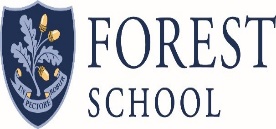  March 18PERSON SPECIFICATION  March 18JOB DESCRIPTIONJOB DESCRIPTIONJOB TITLE Teacher of ScienceDEPARTMENT/SECTION Science	REPORTS TO Head of ScienceJOB SUMMARY: The Teacher of Science plays a crucial role in helping students master the subject of Science. Through planning and delivering engaging lessons including lab experiments and other scientific investigations to enable all pupils to make good or better progress. Demonstrating excellent subject knowledge with the ability to communicate this in an enthusiastic and imaginative way. JOB SUMMARY: The Teacher of Science plays a crucial role in helping students master the subject of Science. Through planning and delivering engaging lessons including lab experiments and other scientific investigations to enable all pupils to make good or better progress. Demonstrating excellent subject knowledge with the ability to communicate this in an enthusiastic and imaginative way. KEY DUTIES AND RESPONSIBILITIES: Teach across all levels and abilities. Forest follows the Edexcel IGCSE course and the Edexcel A level courseDevelop, maintain and stimulate pupils’ curiosity, interest and enjoyment in ScienceTo ensure progression, continuity and cohesiveness in all teachingDevelop pupils’ familiarity, competence and confidence with appropriate Science principals, concepts, methods and vocabularyTake on departmental duties and responsibilities when allocated by the Head of ScienceWork effectively as a member of the department team to develop the quality of teaching and learning practiceMake a contribution to after school clubs (e.g. dissection and science club)Engage in extra-curricular Science with a combination of field trips and visits to institutionsSet high expectations for all pupils, to deepen their knowledge and understanding and maximise their achievement  KEY DUTIES AND RESPONSIBILITIES: Teach across all levels and abilities. Forest follows the Edexcel IGCSE course and the Edexcel A level courseDevelop, maintain and stimulate pupils’ curiosity, interest and enjoyment in ScienceTo ensure progression, continuity and cohesiveness in all teachingDevelop pupils’ familiarity, competence and confidence with appropriate Science principals, concepts, methods and vocabularyTake on departmental duties and responsibilities when allocated by the Head of ScienceWork effectively as a member of the department team to develop the quality of teaching and learning practiceMake a contribution to after school clubs (e.g. dissection and science club)Engage in extra-curricular Science with a combination of field trips and visits to institutionsSet high expectations for all pupils, to deepen their knowledge and understanding and maximise their achievement  TEACHER - GENERIC DUTIES AND RESPONSIBILITIESBelow sets out the generic main duties and responsibilities of any teacher at Forest School.  Those holding positions of responsibility have specific job descriptions in addition to the duties described below.  Above all, Forest School teachers are professionals who carry out their duties responsibly and with regard for the best interests of their pupils and the School.Teaching and LearningPlan, prepare and deliver purposeful and productive lessons to assigned classes.Be prepared to innovate and devise imaginatively varied ways of teaching their subjects to inspire pupils.Encourage pupils and show enthusiasm for their subject in the classroom.Mark work according to departmental and School marking policies, giving appropriate feedback and maintaining records of pupil’s progress in their subject.Demonstrate an awareness of Assessment for Learning strategies and personalise the learning of all pupils, as appropriate.Select and use a range of different learning resources and teaching styles, appropriate to subject and topic.Participate in mutual lesson observations both within and beyond their department as a part of sharing best practice.Use teaching strategies that allow for the full range of ability and learning styles in each class, particularly taking into account the learning needs of LDD pupils.Research new topic areas and maintain up-to-date subject knowledge.Undertake report writing and the award of internal grades as required.DepartmentCarry out any reasonable subject-related duties assigned to them by the Head of Department.Attend department meetings and moderation meetings as requested by the Head of Department.Contribute to the Department’s devising and writing of new subject materials when required.Be familiar with the contents of their Department Handbook and endeavour to follow closely the guidance and Schemes of Work provided in this document.Co-CurricularContribute imaginatively to the co-curricular, extra-curricular and sporting programmes of theSchool as required by the Head of Department, Deputy Warden or the Heads ofSection and Preparatory Schools, and be prepared to run or assist with activities beyond lesson times and on Saturdays when required.Take part in the outdoor programme of the School in activities ranging from Games to theDuke of Edinburgh’s Award and the Combined Cadet Force.PastoralBe familiar with the School’s health and safety guidance and be responsible for personal health and safety and that of the pupils.If full-time, be prepared to undertake the pastoral role of a form tutor.Manage pupil behaviour in the classroom, establish an orderly working environment and ensure the safety and good conduct of the pupils, following the guidance in the Behaviour Policy (and the Disciplinary Framework) and to enforce the pupils’ Code of Conduct and Dress Code.If present in School, attend assemblies and Chapel, supervising the pupils, unless permission has been granted by the Deputy Warden that they be excused.Other Professional DutiesSupport and foster the aims of the School.Be familiar with the contents of the Staff Handbook, the School’s aims and policies and endeavour to follow these closely.Carry out such duties, including cover for absent colleagues and examination invigilation, as are allocated to them by their Head of Department or Senior Teachers, punctually and efficiently.Attend staff meetings, parents’ evenings, Commemoration Day, Inset sessions and similarimportant functions both in and out of normal School hours, and participate in the main Saturday Open Day for prospective parents and pupils.Notify the Head of Department and the Deputy Warden as early as possible if absent from School and set rigorous, appropriate work.Attend relevant in-service training each year, after obtaining the consent of their Head of Department and the Deputy Warden.Take part in the School’s performance management scheme and appraisal Forest School is committed to safeguarding and promoting the welfare of children. Appointment to this position requires an enhanced DBS disclosure.TEACHER - GENERIC DUTIES AND RESPONSIBILITIESBelow sets out the generic main duties and responsibilities of any teacher at Forest School.  Those holding positions of responsibility have specific job descriptions in addition to the duties described below.  Above all, Forest School teachers are professionals who carry out their duties responsibly and with regard for the best interests of their pupils and the School.Teaching and LearningPlan, prepare and deliver purposeful and productive lessons to assigned classes.Be prepared to innovate and devise imaginatively varied ways of teaching their subjects to inspire pupils.Encourage pupils and show enthusiasm for their subject in the classroom.Mark work according to departmental and School marking policies, giving appropriate feedback and maintaining records of pupil’s progress in their subject.Demonstrate an awareness of Assessment for Learning strategies and personalise the learning of all pupils, as appropriate.Select and use a range of different learning resources and teaching styles, appropriate to subject and topic.Participate in mutual lesson observations both within and beyond their department as a part of sharing best practice.Use teaching strategies that allow for the full range of ability and learning styles in each class, particularly taking into account the learning needs of LDD pupils.Research new topic areas and maintain up-to-date subject knowledge.Undertake report writing and the award of internal grades as required.DepartmentCarry out any reasonable subject-related duties assigned to them by the Head of Department.Attend department meetings and moderation meetings as requested by the Head of Department.Contribute to the Department’s devising and writing of new subject materials when required.Be familiar with the contents of their Department Handbook and endeavour to follow closely the guidance and Schemes of Work provided in this document.Co-CurricularContribute imaginatively to the co-curricular, extra-curricular and sporting programmes of theSchool as required by the Head of Department, Deputy Warden or the Heads ofSection and Preparatory Schools, and be prepared to run or assist with activities beyond lesson times and on Saturdays when required.Take part in the outdoor programme of the School in activities ranging from Games to theDuke of Edinburgh’s Award and the Combined Cadet Force.PastoralBe familiar with the School’s health and safety guidance and be responsible for personal health and safety and that of the pupils.If full-time, be prepared to undertake the pastoral role of a form tutor.Manage pupil behaviour in the classroom, establish an orderly working environment and ensure the safety and good conduct of the pupils, following the guidance in the Behaviour Policy (and the Disciplinary Framework) and to enforce the pupils’ Code of Conduct and Dress Code.If present in School, attend assemblies and Chapel, supervising the pupils, unless permission has been granted by the Deputy Warden that they be excused.Other Professional DutiesSupport and foster the aims of the School.Be familiar with the contents of the Staff Handbook, the School’s aims and policies and endeavour to follow these closely.Carry out such duties, including cover for absent colleagues and examination invigilation, as are allocated to them by their Head of Department or Senior Teachers, punctually and efficiently.Attend staff meetings, parents’ evenings, Commemoration Day, Inset sessions and similarimportant functions both in and out of normal School hours, and participate in the main Saturday Open Day for prospective parents and pupils.Notify the Head of Department and the Deputy Warden as early as possible if absent from School and set rigorous, appropriate work.Attend relevant in-service training each year, after obtaining the consent of their Head of Department and the Deputy Warden.Take part in the School’s performance management scheme and appraisal Forest School is committed to safeguarding and promoting the welfare of children. Appointment to this position requires an enhanced DBS disclosure.SAFEGUARDING: The postholder will be required to;Submit an Enhanced Disclosure and Barring Check (DBS).  Complete Child Protection Training.Promote and safeguard the welfare of all children and young person’s they are responsible for, or come into contact with. SAFEGUARDING: The postholder will be required to;Submit an Enhanced Disclosure and Barring Check (DBS).  Complete Child Protection Training.Promote and safeguard the welfare of all children and young person’s they are responsible for, or come into contact with. FOREST SCHOOL’S POLICY AND PROCEDURE The postholder is required to actively follow and abide by all Forest policies and procedures including Equal Opportunities, Safer Recruitment and Child Protection, and will maintain an awareness and observation of Fire and Health & Safety RegulationsFOREST SCHOOL’S POLICY AND PROCEDURE The postholder is required to actively follow and abide by all Forest policies and procedures including Equal Opportunities, Safer Recruitment and Child Protection, and will maintain an awareness and observation of Fire and Health & Safety RegulationsIf during the course of time the duties and responsibilities should change, the job description will be reviewed and amended in consultation with the postholder.   The postholder will carry out any other duties as are within the scope, spirit and purpose of this job description as requested the line manager or Head of Department/Section. If during the course of time the duties and responsibilities should change, the job description will be reviewed and amended in consultation with the postholder.   The postholder will carry out any other duties as are within the scope, spirit and purpose of this job description as requested the line manager or Head of Department/Section. JOB TITLE Teacher of ScienceDEPARTMENT/SECTION ScienceCRITERIA ESSENTIAL DESIRABLE QUALIFICATIONS: Good Degree from a recognised universityQualified teacher status√√EXPERIENCE: Experience of working as part of a curriculum team to design and develop resources to support learningExperience of teaching IGCSE and A-level Science Working with young people in a mentoring or tutorial capacity Proven record of developing schemes of work and of raising attainment √√√√KNOWLEDGE & SKILLS: Knowledge of a range of pedagogic approaches to cater for different learning styles and ensure that all students are engagedExcellent up-to-date  subject knowledgeIdeally be able to strech the most able A-level pupil to Oxbridge levelUnderstanding of what constitutes effective teaching for learning Advanced level of ICT skills The capacity to form positive learning - centred relationships with young people from a diverse range of backgrounds Strong organisation skills Inspiring colleagues to deliver the best teaching possibleExcellent classroom practitioner (or potential to be)Excellent communication skills, orally and written√√√√√√√√√√APTITUDES: Commitment to improving teaching and learning, and continued professional developmentFlexible approach and readiness to respond to individual pupil needsAbility to work well as part of a team, and to build trust and openness Discretion, courtesy, honesty and integrity Reliable, punctual, diligent and well-organisedOpen-minded and forward-thinking approach to the positive use of technology in education. Passion, Enthusiasm, and ability to motivate and inspire pupils for the subjectCommitment to safeguarding and the welfare of pupilsWillingness to be involved in the wider life of the school√√√√√√√√√